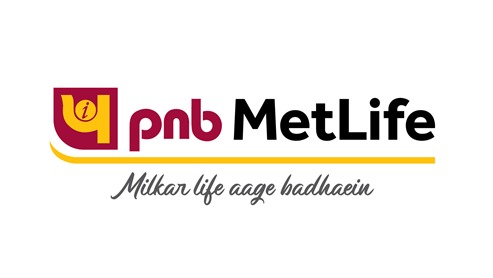 Coverage ReportOnPNB METLIFE Updated on: December 2020WIRES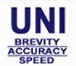 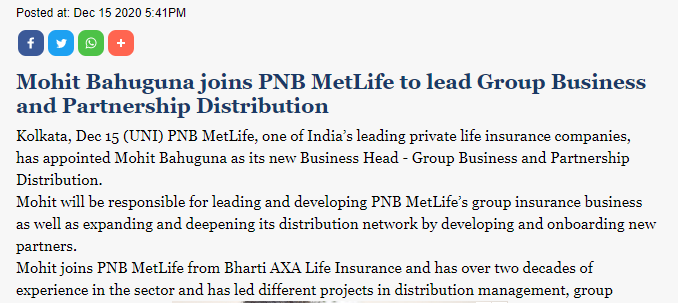 PRINT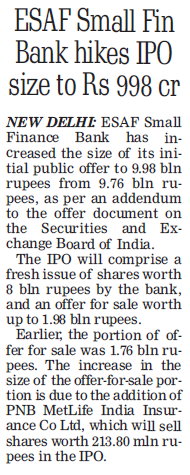 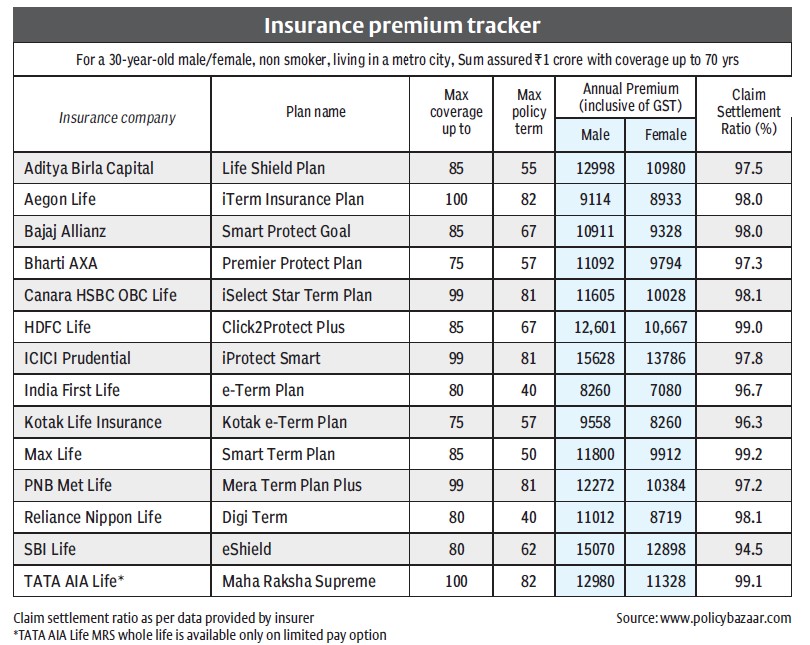 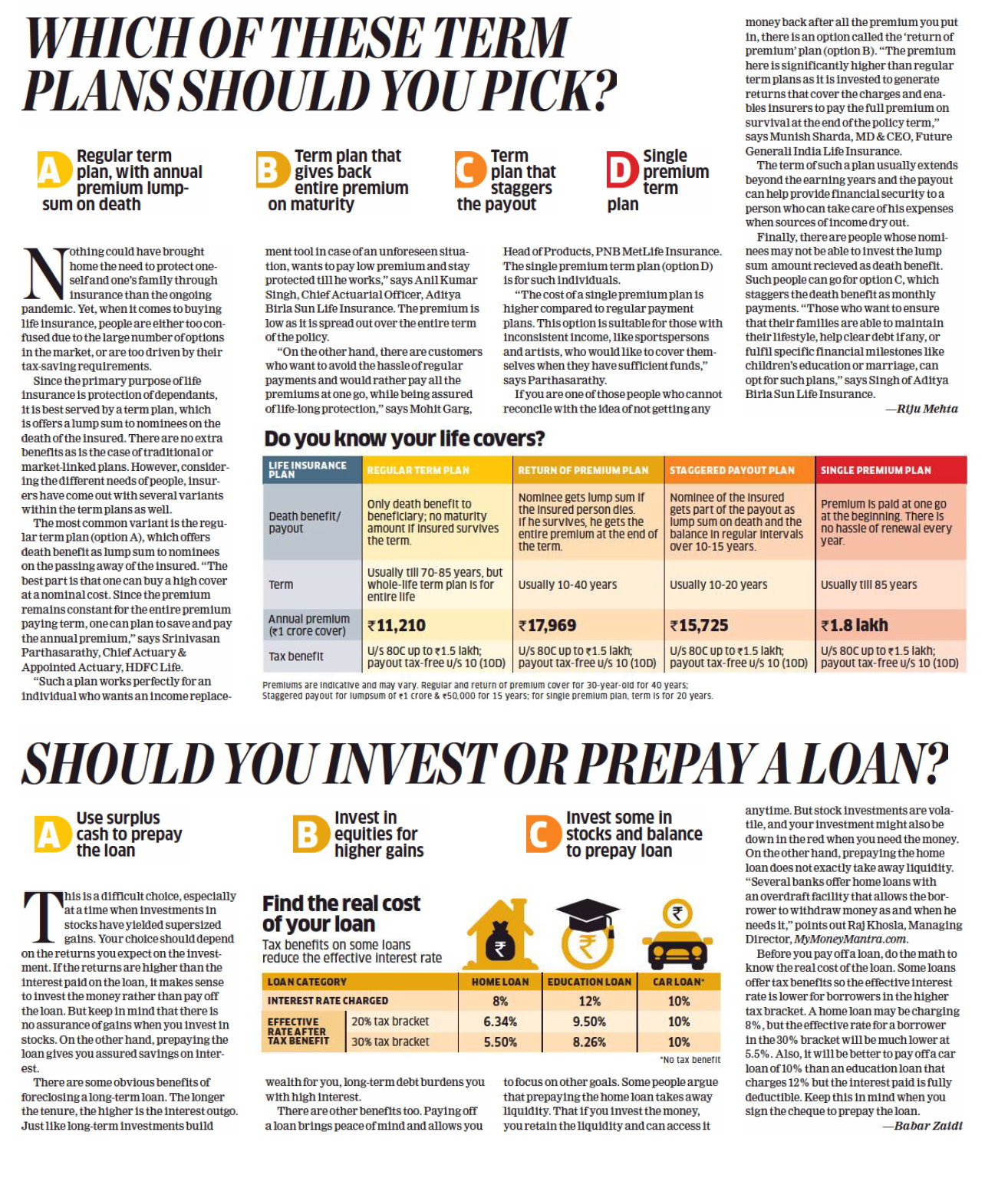 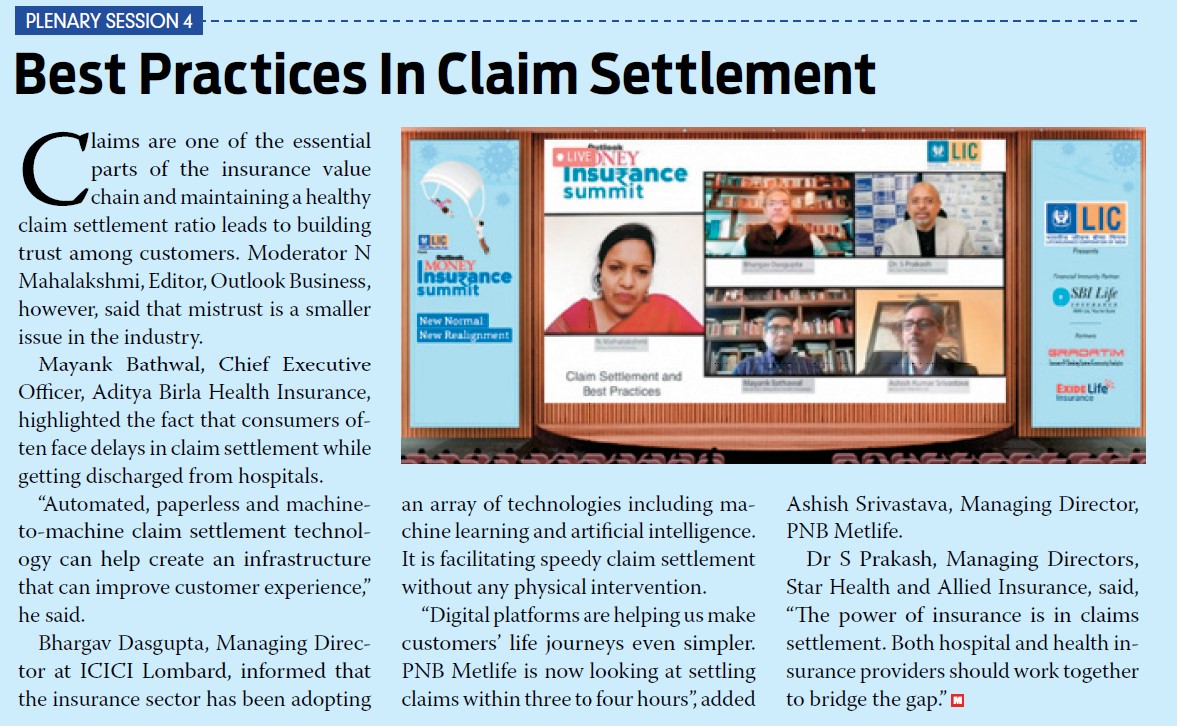 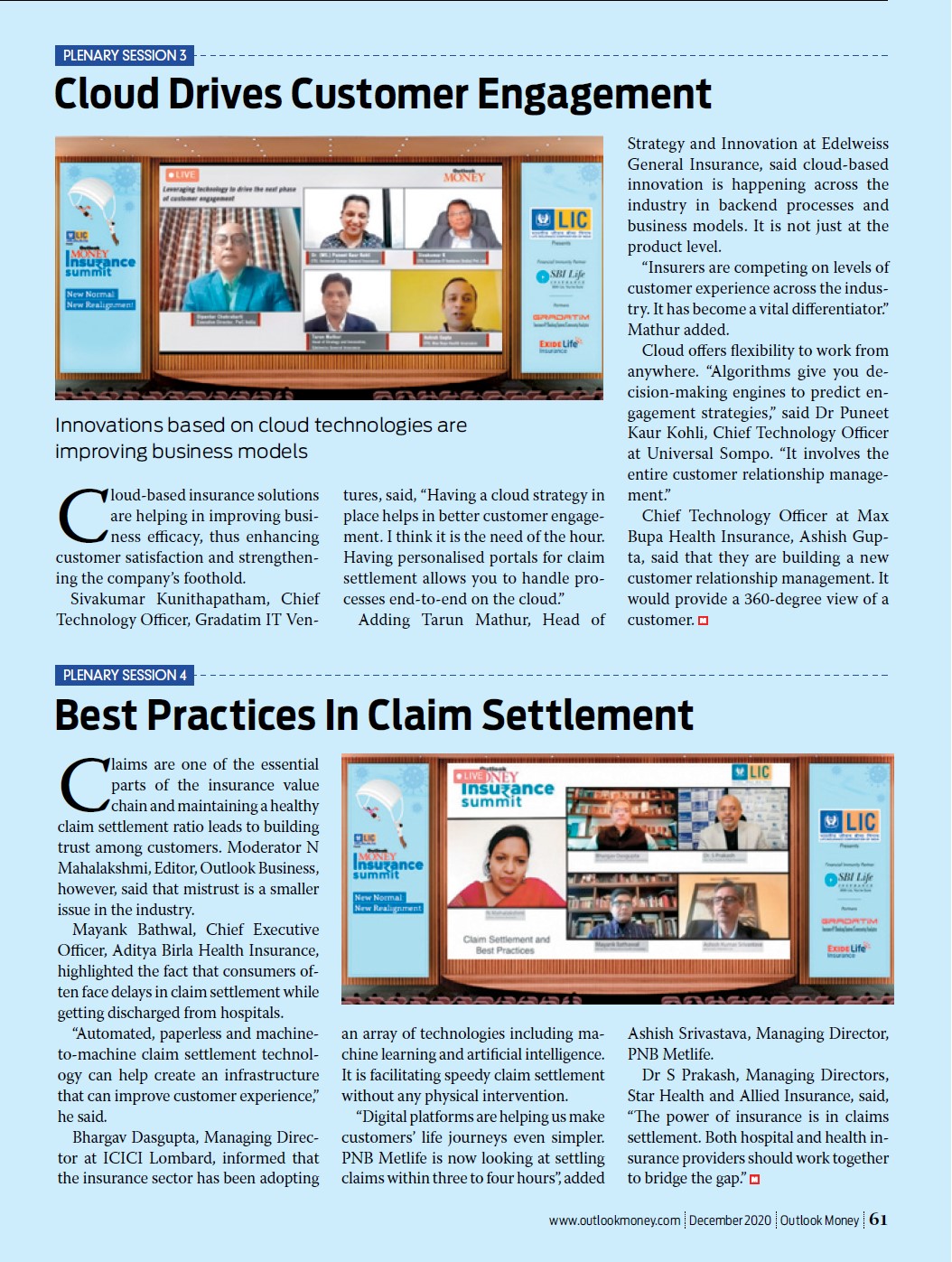 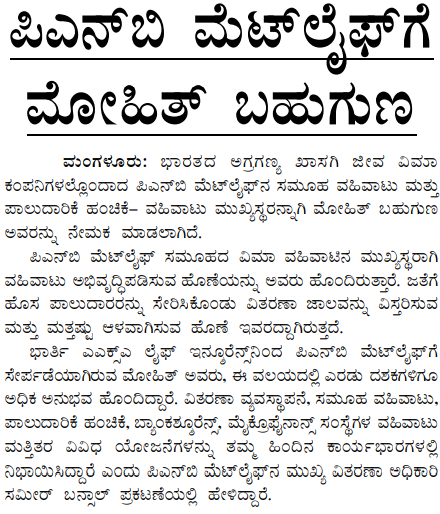 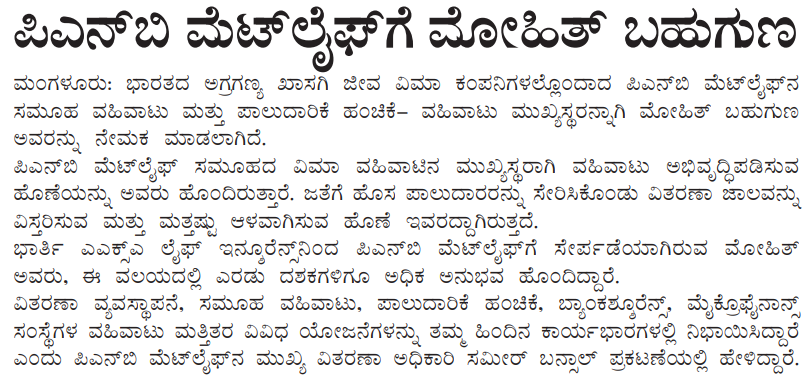 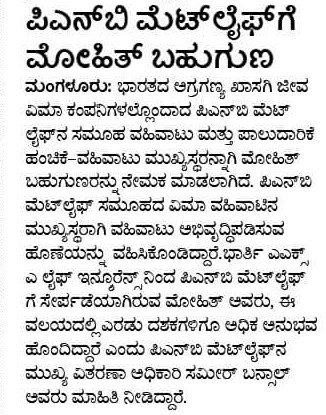 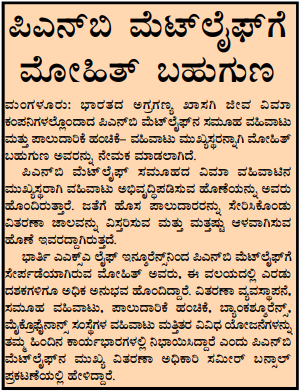 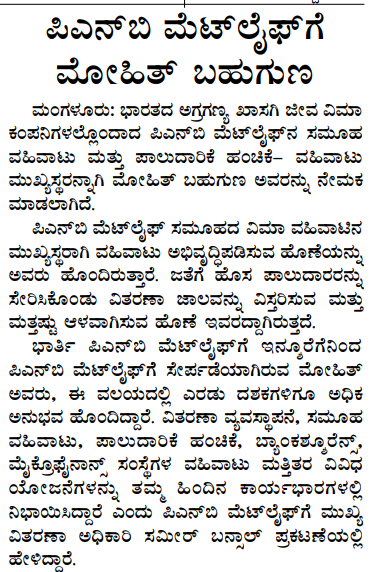 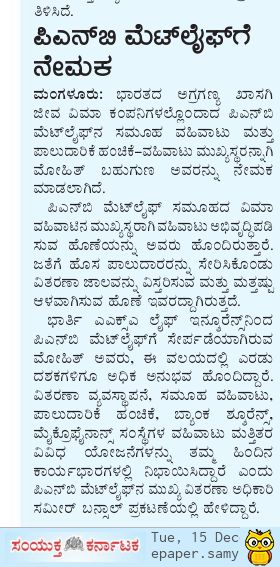 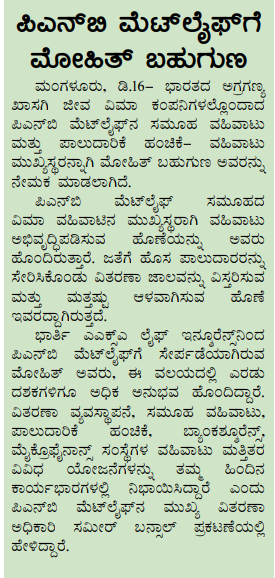 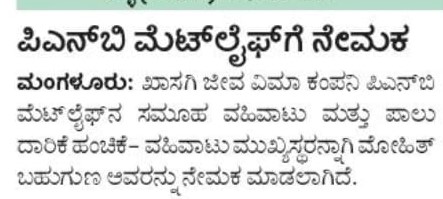 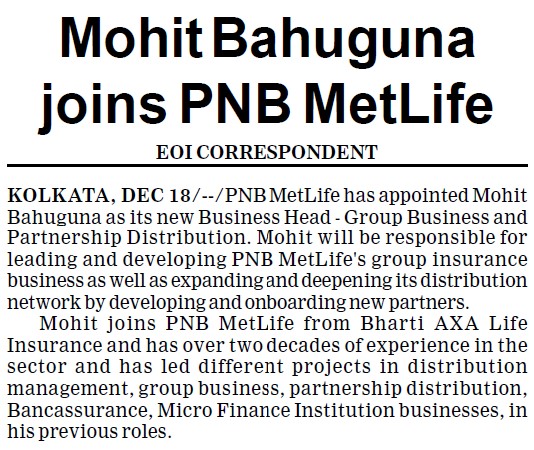 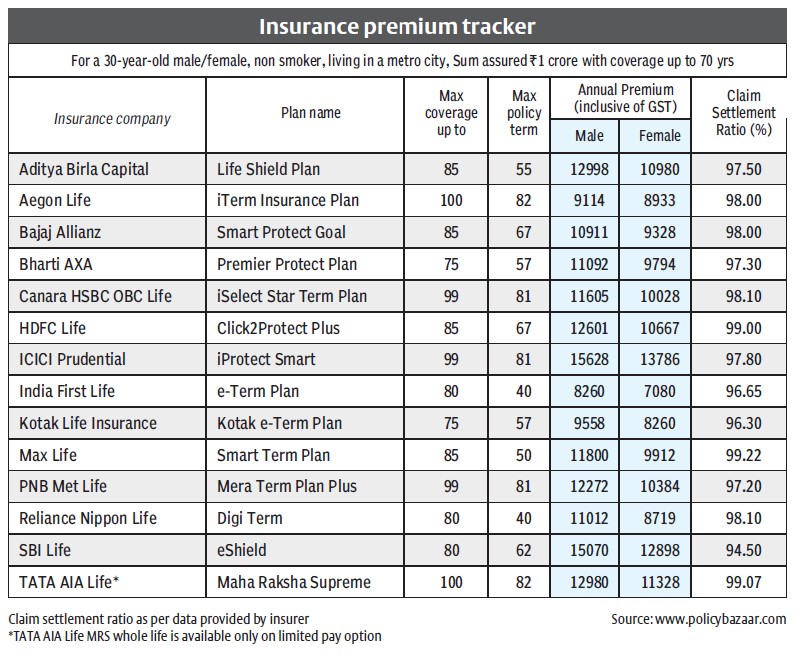 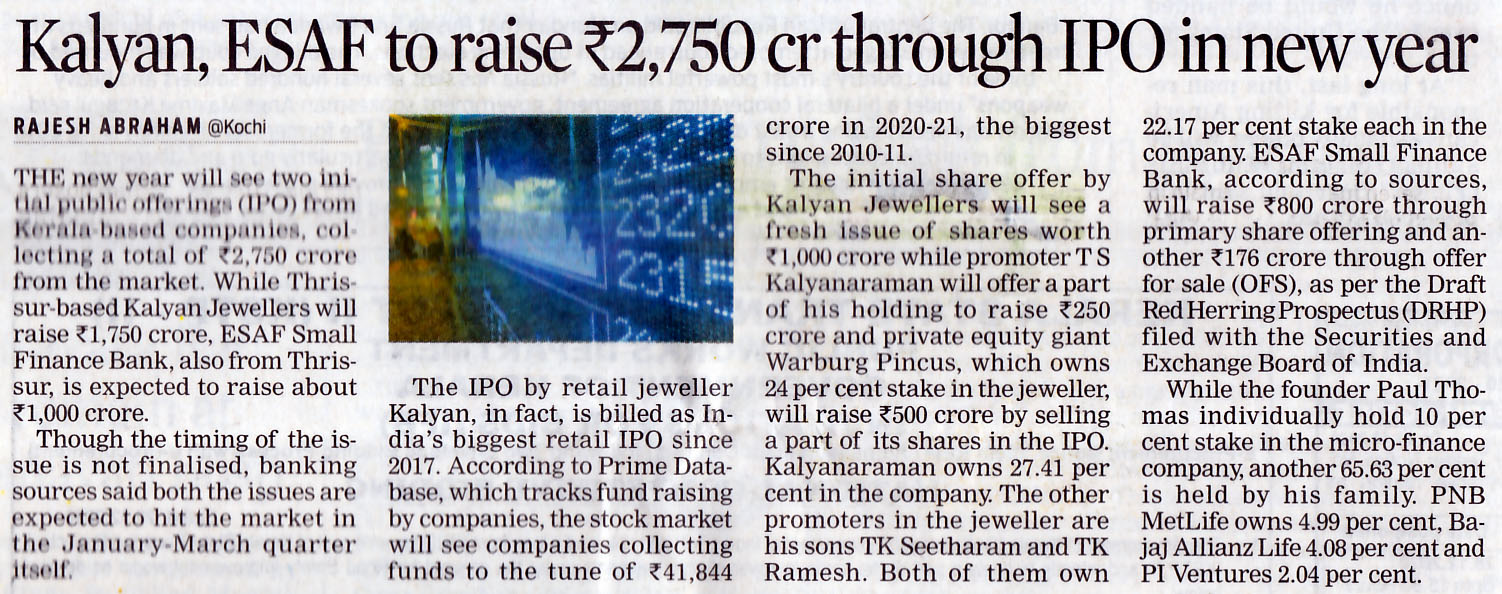 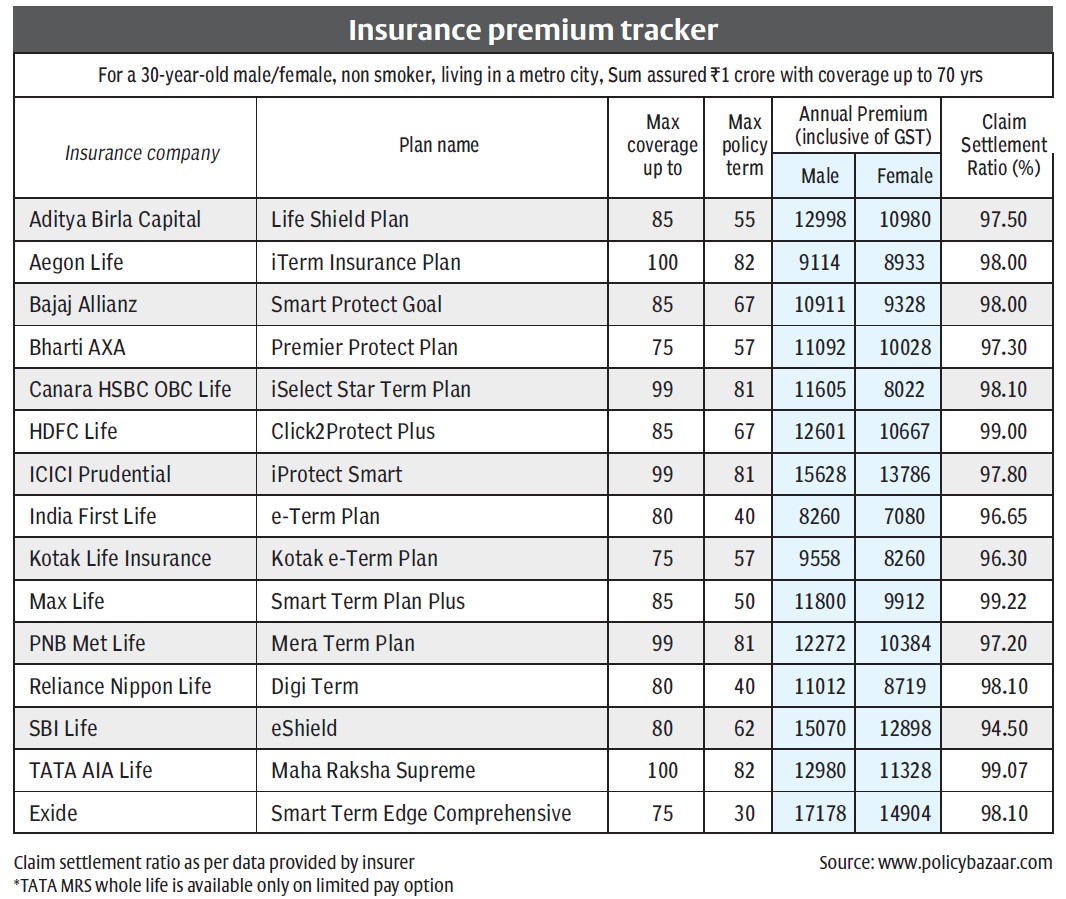 ONLINE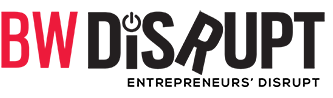 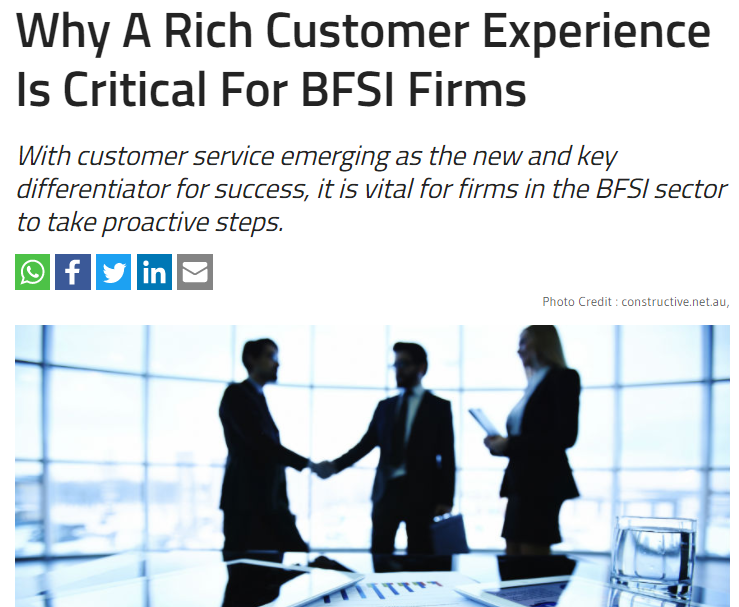 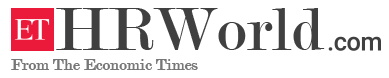 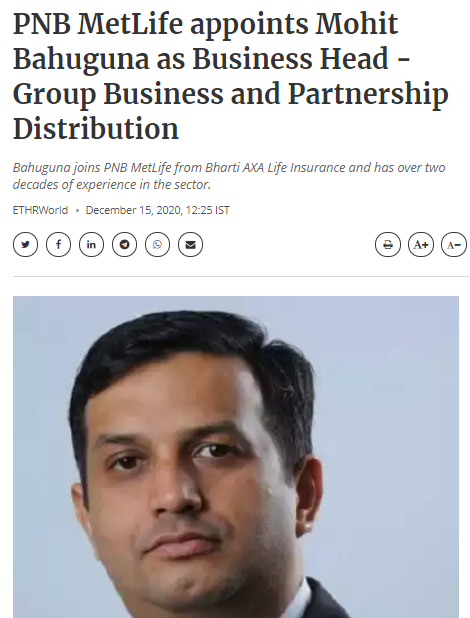 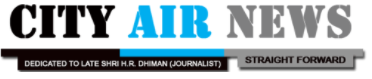 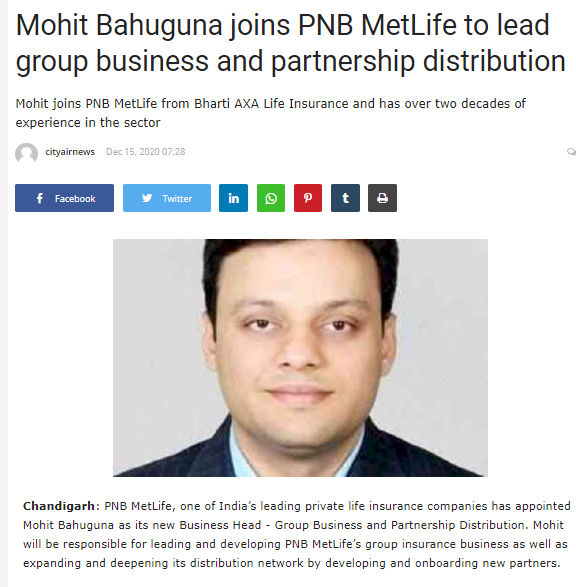 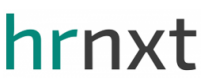 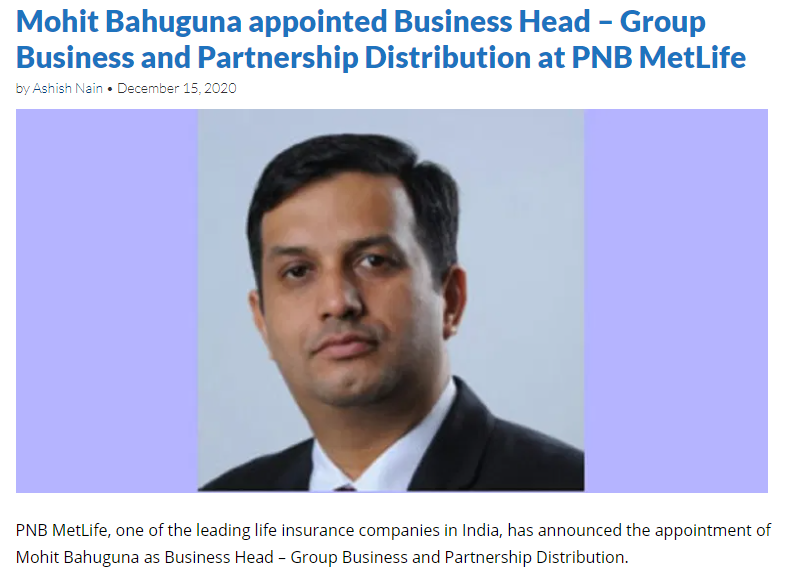 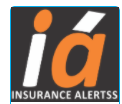 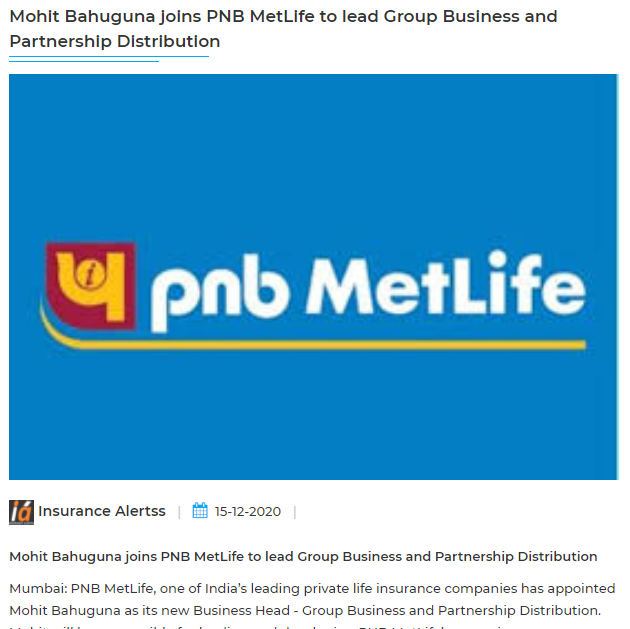 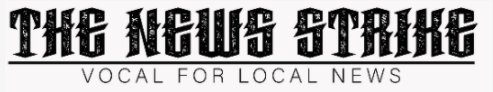 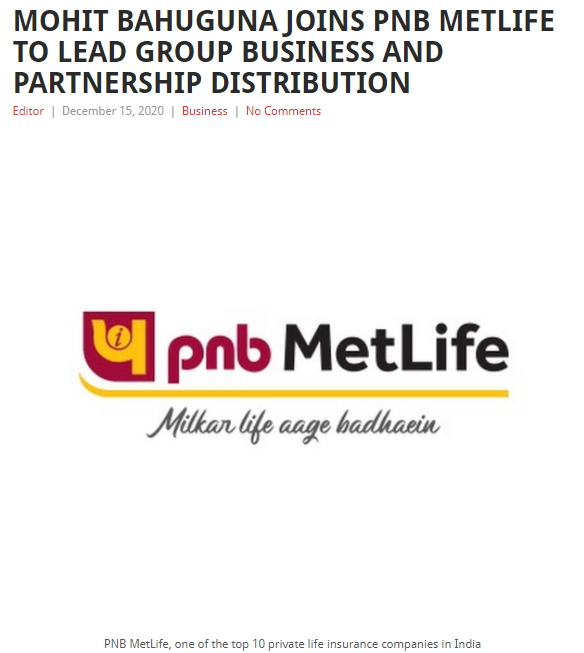 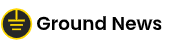 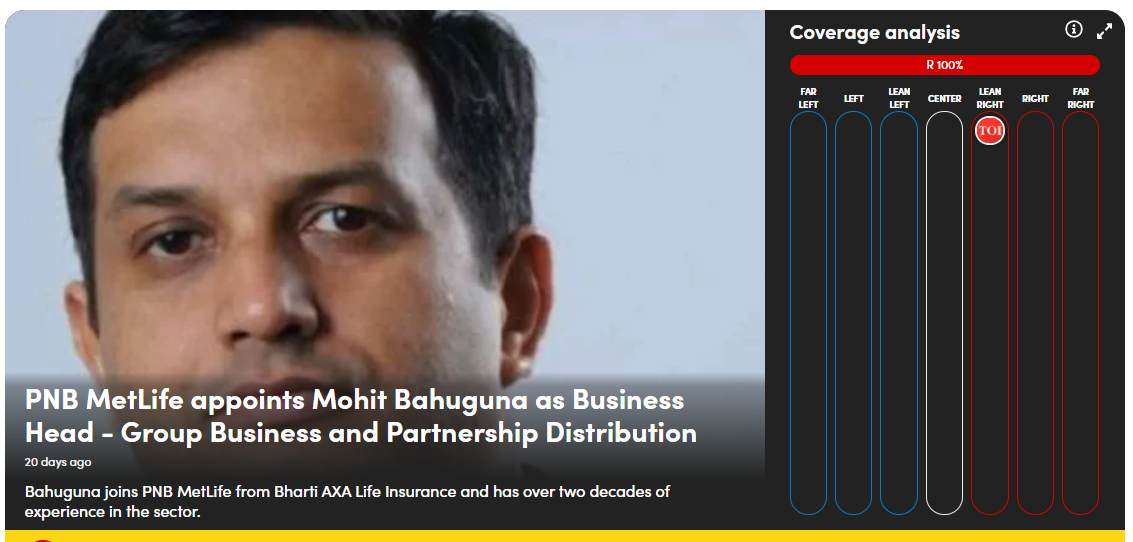 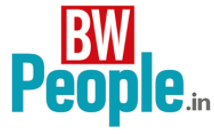 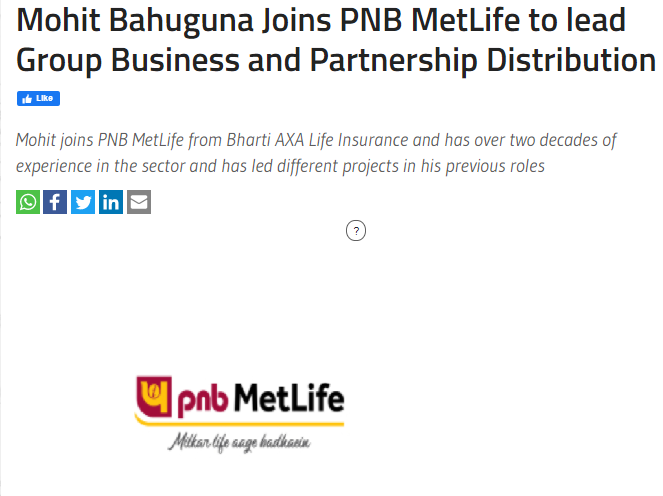 No.Publication/PortalHeadlineDate1UNIMohit Bahuguna joins PNB MetLife to lead Group Business and Partnership DistributionDecember 15, 2020Publication : UNIEdition :  OnlineDate : December 15,2020Headline:  Mohit Bahuguna joins PNB MetLife to lead Group Business and Partnership DistributionNo.Publication/PortalHeadlineDate1Free PressESAF Small Fin Bank hikes IPO size to Rs 998 crDecember 2, 20202The Hindu Business LineInsurance premium trackerDecember 13, 20203The Economic Times Wealth10 Financial DilemmasDecember 14, 20204Outlook MoneyBest Practices In Claim SettlementDecember 14, 20205Outlook MoneyFor A Resilient EcosystemDecember 14, 20206Ditta DwaniPNB MetLife appoints Mohit Bahuguna as Business Head - Group Business and Partnership DistributionDecember 16, 20207Amogha VaniPNB MetLife appoints Mohit Bahuguna as Business Head - Group Business and Partnership DistributionDecember 16, 20208HosadiganthaPNB MetLife appoints Mohit Bahuguna as Business Head - Group Business and Partnership DistributionDecember 16, 20209JayakiranaPNB MetLife appoints Mohit Bahuguna as Business Head - Group Business and Partnership DistributionDecember 16, 202010Karavali AlePNB MetLife appoints Mohit Bahuguna as Business Head - Group Business and Partnership DistributionDecember 16, 202011Samyukta KarnatakaPNB MetLife appoints Mohit Bahuguna as Business Head - Group Business and Partnership DistributionDecember 16, 202012SanjevaniPNB MetLife appoints Mohit Bahuguna as Business Head - Group Business and Partnership DistributionDecember 16, 202013Vijay KarnatakaPNB MetLife appoints Mohit Bahuguna as Business Head - Group Business and Partnership DistributionDecember 16, 202014Echo Of IndiaMohit Bahuguna joins PNB MetLifeDecember 19, 202015The Hindu Business LineInsurance premium trackerDecember 20, 202016The New Indian ExpressKalyan, ESAF to raise 2,750cr through IPO in new yearDecember 22, 202017The Hindu Business LineInsurance premium trackerDecember 27, 2020Publication : Free PressEdition : Bhopal, Indore, MumbaiDate : December 2, 2020 Page: 13Publication : The Hindu Business LineEdition : MumbaiDate : December 13, 2020 Page: 9Publication : The Economic Times WealthEdition : AllDate : December 14, 2020 Page: 10Publication : Outlook MoneyEdition : NationalDate : December 14, 2020 Page: 61Publication : Outlook MoneyEdition : NationalDate : December 14, 2020 Page: 61Publication : Ditta DwaniEdition : MangaloreDate : December 16, 2020 Page: 1Publication : Amogha VaniEdition : MangaloreDate : December 16, 2020 Page: 3Publication : HosadiganthaEdition : MangaloreDate : December 16, 2020 Page: 9Publication : JayakiranaEdition : MangaloreDate : December 16, 2020 Page: 3Publication : Karavali AleEdition : MangaloreDate : December 16, 2020 Page: 4Publication : Samyukta KarnatakaEdition : MangaloreDate : December 16, 2020 Page: 2Publication : SanjevaniEdition : MangaloreDate : December 16, 2020 Page: 4Publication : Vijay KarnatakaEdition : MangaloreDate : December 16, 2020 Page: 10Publication : Echo Of IndiaEdition : MangaloreDate : December 19, 2020 Page: 8Publication : The Hindu Business LineEdition : MumbaiDate : December 20, 2020 Page: 9Publication : The New Indian ExpressEdition : KochiDate : December 22, 2020 Page: 12Publication : The Hindu Business LineEdition : MumbaiDate : December 27, 2020 Page: 9No.Publication/PortalHeadlineDateBusiness WorldWhy A Rich Customer Experience Is Critical For BFSI FirmsDecember 02, 2020ET HR World.ComPNB MetLife appoints Mohit Bahuguna as Business Head- Group Business and Partnership DistributionDecember 15, 2020City Air NewsMohit Bahuguna joins PNB MetLife to lead group business and partnership distributionDecember 15, 2020HrnxtMohit Bahuguna appointed Business Head – Group Business and Partnership Distribution at PNB MetLifeDecember 15, 2020Insurance AlertssPNB MetLife appoints Mohit Bahuguna as Business Head- Group Business and Partnership DistributionDecember 15, 2020The News StrikePNB MetLife appoints Mohit Bahuguna as Business Head- Group Business and Partnership DistributionDecember 15, 2020Ground NewsPNB MetLife appoints Mohit Bahuguna as Business Head - Group Business and Partnership DistributionDecember 17, 2020Business WorldMohit Bahuguna Joins PNB MetLife to lead Group Business and Partnership DistributionDecember 18, 2020Publication : Business WorldEdition :  OnlineDate : December 2, 2020Headline:  Why A Rich Customer Experience Is Critical For BFSI FirmsPublication : ET HR World.ComEdition :  OnlineDate : December 15,2020Headline:   PNB MetLife appoints Mohit Bahuguna as Business Head- Group Business and Partnership DistributionPublication : City Air NewsEdition :  OnlineDate : December 15,2020Headline:   Mohit Bahuguna joins PNB MetLife to lead group business and partnership distributionPublication : HrnxtEdition :  OnlineDate : December 15,2020Headline:   Mohit Bahuguna appointed Business Head – Group Business and Partnership Distribution at PNB MetLifePublication :  Insurance AlertssEdition :  OnlineDate : December 15,2020Headline:   PNB MetLife appoints Mohit Bahuguna as Business Head- Group Business and Partnership DistributionPublication :  The News StrikeEdition :  OnlineDate : December 15,2020Headline:   PNB MetLife appoints Mohit Bahuguna as Business Head- Group Business and Partnership DistributionPublication :  Ground NewsEdition :  OnlineDate : December 17,2020Headline:   PNB MetLife appoints Mohit Bahuguna as Business Head - Group Business and Partnership DistributionPublication :   Business WorldEdition :  OnlineDate : December 18,2020Headline:   Mohit Bahuguna Joins PNB MetLife to lead Group Business and Partnership Distribution